                            O B E C  K L U B I N A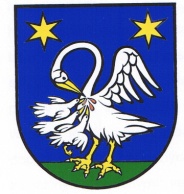 ______________________________________________________________Všeobecné záväzné nariadenie OBCE KLUBINAč. 01/2021 O HAZARDNÝCH HRÁCHNávrh  VZN: -  vyvesený na úradnej tabuli obce  dňa :   			 09.06.2021                      -  zverejnený na internetovej adrese obce  dňa :   	            09.06.2021Lehota na predloženie pripomienok k návrhu VZN do(včítane): 	           25.06.2021Doručené pripomienky (počet) :						      0Vyhodnotenie pripomienok k návrhu VZN uskutočnené dňa:		   28.06.2021Vyhodnotenie pripomienok k návrhu VZN doručené poslancom dňa:	   29.06.2021VZN schválené uznesením Obecného zastupiteľstva Obce Klubina dňa:   30.06.2021pod č. :  OZ č. 11/113/2021 2021-OZ VZN  vyvesené na úradnej tabuli obce 				 dňa :  30.06.2021VZN zvesené z úradnej tabule obce					dňa :  16.07.2021VZN nadobúda účinnosť dňom  01.08.2021úradná pečiatka                                                                                                                                                           s erbom obceMgr. Božena Poliačková         starostka obce                                              Obec Klubina, na základe samostatnej pôsobnosti podľa Článku 68 Ústavy Slovenskej republiky a v súlade s ustanoveniami § 6 ods. 1 zákona SNR č. 369/1990 Zb. o obecnom zriadení v znení neskorších predpisov a podľa §15 ods. 5, §15 ods. 16, § 79 ods. 5, zákona č. 30/2019 Z. z. o hazardných hrách a o zmene a doplnení niektorých zákonov (ďalej „zákon o hazardných hrách“)  vydáva VŠEOBECNE  ZÁVÄZNÉ NARIADENIE č. 01/2021  O HAZARDNÝCH HRÁCH  NA ÚZEMÍ OBCE KLUBINAČlánok 1 Úvodné ustanovenia Účelom tohto všeobecne záväzného nariadenia (ďalej len „VZN“) je vo verejnom záujme regulovať prevádzkovanie hazardných hier a účasti na nich, stanovením podmienok umiestňovania herní na území obce. Článok 2 Podmienky umiestňovania herní na území obceHerňa nesmie byť umiestnená vo vzdialenosti menej ako 500 metrov od školy1, to neplatí, ak ide o odborný výcvik, odbornú prax alebo umeleckú prax, ktorú žiak vykonáva na pracovisku zamestnávateľa alebo na pracovisku praktického vyučovania, ak sa žiak pripravuje v systéme duálneho vzdelávania,  školského zariadenia2, zariadenia sociálnych služieb pre deti a mládež, zariadenia sociálnoprávnej ochrany detí a sociálnej kurately,  zariadenia pre liečbu nelátkových závislostí, ubytovne mládeže. 2.  Herňa nesmie byť umiestnená vo vzdialenosti menej ako 200 metrov od inej herne. 3. Vzdialenosťou sa  podľa § 15 ods. 6 zákona o hazardných hrách rozumie vodorovná         vzdialenosť medzi budovou v ktorej je umiestnená herňa a najbližšou budovou v ktorej je umiestnená iná herňa, budovou  školy, školského zariadenia, zariadenia sociálnych služieb pre deti a mládež, zariadenia sociálnoprávnej ochrany detí a sociálnej kurately, zariadenia pre liečbu nelátkových závislostí a do ubytovne mládeže. Článok 3 Kontrola Vykonávať kontrolu  dodržiavania  tohto VZN sú opravnení: poverení zamestnanci obce Klubina polícia Porušenie ustanovení tohto VZN je postihnuteľné podľa osobitných predpisov3. Článok 4 Prechodné a záverečné ustanovenia Ustanovenie čl. 2 ods. 1 VZN sa nevzťahuje na prevádzkovateľa hazardnej hry v herni,  ktorému bola individuálna licencia na prevádzkovanie hazardnej hry udelená pred nadobudnutím účinnosti tohto VZN, a to až do skončenia platnosti tejto individuálnej licencie. Všeobecne záväzné nariadenie č. 01/2021 o podmienkach umiestňovania herní na území  obce Klubina,  bolo schválené OZ v Klubine  dňa 30.06.2021, uznesením č. 113/2021 a nadobúda účinnosť dňom 01. augusta 2021. V Klubine dňa 01.07.2021    			           			                                                                                                                                                                                                                       Mgr. Božena Poliačková             starostka obce ¹ § 27 ods. 2 zákona č. 245/2008  Z. z. v znení neskorších predpisov.  ² § 113, § 120 a § 137 písm. a) a b) zákona č. 245/2008 Z.z. v znení neskorších predpisov.  ³ zákon č. 372/1990 Zb. o priestupkoch v platnom znení